IEEE P802.11
Wireless LANsDiscussion:In prior discussions regarding MLD support the suggestions were to do the following:Keep negotiation frame exchange (i.e., IFTMR and IFTM) as ‘single link’transmissions as opposed to MLD transmissions.Keep existing TB ranging measurement exchange sequence the same as baseline even for ISTA in eMLSR mode. The reasoning is that ISTA is aware of the ranging availability window thus can make itself ready to be on-channel and not needing to have RSTA to send ICF frame(s).The decision was for members to go check back with their implementation team to see if the above behavior would work and as such several companies reviewed their design and identified that their design requires the behavior described in 11be specification. Additionally, it was identified that negotiation management frames such as IFTMR & IFTM can also use MLD behavior.11be specification includes the following management frames as ‘single link’ transmissions and the question is whether we should remove the IFTMR/IFTM from this list?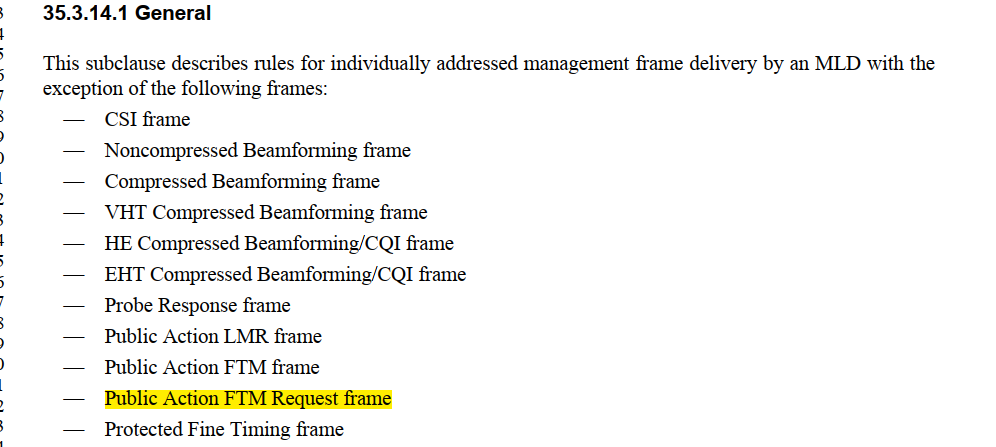 The proposal is to also add normative text where prior to any TB ranging measurement exchange the RSTA includes an ‘ICF phase’ to ensure the eMLSR ISTA is switched to the desired link before ranging measurmnet exchange can proceed. Once the ISTA is switched, the behavior is for this ISTA to be engaged in a frame exchange otherwise it would switch back to the listening operation (two/multiple 1x1 links) ‘quickly’. Therefore, right after ICF phase the ISTA must be included in the Polling, Measurement Sounding and Measurement Reporting phases. Diagrams below show two sequences. 1) both first and second instance include at least one ISTA in the eMLSR mode2) the first instance includes at least one ISTA in eMLSR mode whereas the second instance does not include any ISTAs in eMLSR mode therefor no need to include ICF frame exchangeNote that the non-TB ranging measurement echange does not require inclusion of ICF phase since it is initiated by the ISTA.For the secure LTF operation the TB ranging measurement exchange needs to be performed with an eMLSR ISTA as SU operation, meaning that RSTA would need a separate sequence of ICF+TB ranging measurement exchange for each eMLSR ISTA. The main reason is that in secure LTF, the UL sounding needs to be done one at a time in which case there would be a gap in frame exchange to an eMLSR ISTA causing it to switch back to listen mode, an undersirable behavior.Instruction to 11bK editor: Add the paragraphs at the end of section “11.21.6.3.1 (General)” of REVme D5.0 in P2702L51 as shown below:Instruction to 11bK editor: Add the paragraphs and figure at the end of section “11.21.6.4.3.1 (General)” of REVmeD5.0 in P272L50 as shown below:Instruction to 11bK editor: Add the paragraphs after the second parapraph in section “11.21.6.4.5.2. (TB ranging measurement exchange with secure LTF)” of REVmeD5.0 in P2741L62 as shown below:References: P802.11bkD2.0, P802.11beD5.0 & P802.11REVmeD5.0LB286 Comment Resolution for eMLSR related CID 2056LB286 Comment Resolution for eMLSR related CID 2056LB286 Comment Resolution for eMLSR related CID 2056LB286 Comment Resolution for eMLSR related CID 2056LB286 Comment Resolution for eMLSR related CID 2056Date:  2024-07-03Date:  2024-07-03Date:  2024-07-03Date:  2024-07-03Date:  2024-07-03Author(s):Author(s):Author(s):Author(s):Author(s):NameAffiliationAddressPhoneemailAli RaissiniaQualcomm Inc.alirezar@qti.qualcomm.comCIDClausePageCommentProposed ChangeResolution20560.00Add normative or informative text to support eMLSR for associated clients specifically for negotiation and measurement exchange. This could be relevant to REVmc sequence as well as NTB & TB.As per comment ReviseTGbk editor, add changes specified in this document https://mentor.ieee.org/802.11/dcn/24/11-24-0966-03-00bk-lb286-comment-resolution-for-cid-56.docx